PASセルフケアセラピィ看護学会入会申込書下記の項目にご記入の上、学会事務局あてに郵送もしくはメールにてお申し込みください。申込日　　　　　　年　　月　　日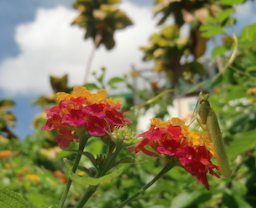 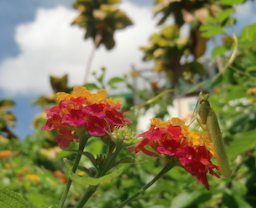 ☞入会申込書送付先PASセルフケアセラピィ看護学会事務局　　川田陽子住所：〒583-8501 大阪府羽曳野市学園前３丁目２－１　　　四天王寺大学　看護学部学会E‐mail ： passct_office@passct.comフリガナ生年月日生年月日年　　月　　日年　　月　　日氏　　名資格(専門領域)看護師　 保健師 　助産師認定看護師（　　　　　分野）専門看護師（　　　　　分野）その他（　　　　　　　　　）看護師　 保健師 　助産師認定看護師（　　　　　分野）専門看護師（　　　　　分野）その他（　　　　　　　　　）看護師　 保健師 　助産師認定看護師（　　　　　分野）専門看護師（　　　　　分野）その他（　　　　　　　　　）郵送先区分□所属　　　　　□自宅□所属　　　　　□自宅資格(専門領域)看護師　 保健師 　助産師認定看護師（　　　　　分野）専門看護師（　　　　　分野）その他（　　　　　　　　　）看護師　 保健師 　助産師認定看護師（　　　　　分野）専門看護師（　　　　　分野）その他（　　　　　　　　　）看護師　 保健師 　助産師認定看護師（　　　　　分野）専門看護師（　　　　　分野）その他（　　　　　　　　　）メール受信先□所属　　　　　□自宅□所属　　　　　□自宅資格(専門領域)看護師　 保健師 　助産師認定看護師（　　　　　分野）専門看護師（　　　　　分野）その他（　　　　　　　　　）看護師　 保健師 　助産師認定看護師（　　　　　分野）専門看護師（　　　　　分野）その他（　　　　　　　　　）看護師　 保健師 　助産師認定看護師（　　　　　分野）専門看護師（　　　　　分野）その他（　　　　　　　　　）自　宅　連　絡　先自　宅　連　絡　先自　宅　連　絡　先自　宅　連　絡　先自　宅　連　絡　先自　宅　連　絡　先自　宅　連　絡　先住　　所〒〒〒〒〒〒電話番号E-mailE-mail所　属　機　関所　属　機　関所　属　機　関所　属　機　関所　属　機　関所　属　機　関所　属　機　関住　　所〒〒〒〒〒〒所属機関名職　種職　種電話番号（内線番号）E-mailE-mail